Прокуратура Сызранского района разъясняет:Какие сроки предусматривает закон для вступления в наследство?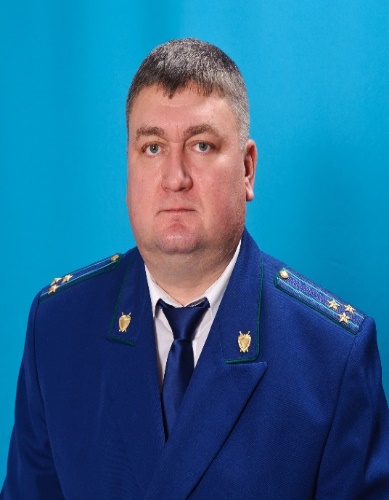      Отвечает на вопрос прокурор Сызранского района Евгений Ирха.     Срок принятия наследства установлен статьей 1154 Гражданского кодекса Российской Федерации и составляет шесть месяцев со дня открытия наследства.     В случае открытия наследства в день предполагаемой гибели гражданина, то оно может быть принято в течение шести месяцев со дня вступления в законную силу решения суда об объявлении его умершим.          При возникновении права наследования для других лиц вследствие отказа наследника от наследства или отстранения наследника от получения наследства, такие лица могут принять наследство в течение шести месяцев со дня возникновения у них права наследования.          Лица, для которых право наследования возникает только вследствие непринятия наследства другим наследником, могут принять наследство в течение трех месяцев со дня окончания срока, установленного для принятия наследства, т.е. шести месяцев.По заявлению наследника, пропустившего срок, установленный для принятия наследства, суд может восстановить этот срок и признать наследника принявшим наследство, если наследник не знал и не должен был знать об открытии наследства или пропустил этот срок по другим уважительным причинам.09.11.2021